Watch battery fitting – BallymenaRobert Adair Jewellers offer a specialist watch battery replacement service for quality watches.Robert Adair Jewellers a Ballymena based business for over 55 years offers a specialist watch battery fitting service. Our service includes:-Batteries fitted by Swiss trained watchmaker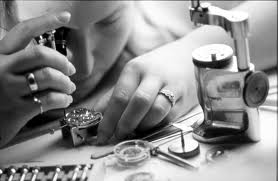 One hour serviceOnly quality Swiss made Renata batteries usedAll seals visually checked1 year guarantee on all battery replacementsContacts cleaned and adjusted as necessary Watch pressure testing available for small extra chargeBatteries fitted to quality Swiss watches such as Omega --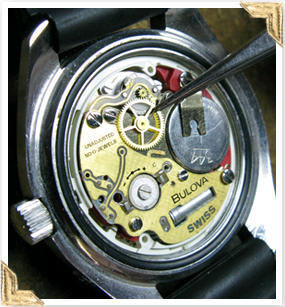 Why pay up to £80.00 to send your watch back to the manufactuer when a quality battery fitting service is available locally.For more information watch waterproof testing or battery fitting contact Stuart Adair:-Robert Adair Jewellers 47/51 Mill Street, Ballymena.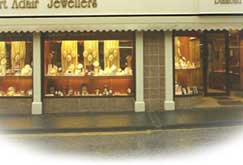 Tel:- 028 2565 6896info@robertadairjewellers.com 